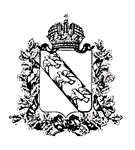 Правительство Курской областиМИНИСТЕРСТВО СЕЛЬСКОГО ХОЗЯЙСТВАКУРСКОЙ ОБЛАСТИ П Р И К А З г. Курск          29.03.2023                                                                            №  65О мерах по реализации в 2023 году постановленияАдминистрации Курской области от 30.12.2021 № 1547-па«Об утверждении Правил предоставления субсидий из областного бюджета на возмещение части затрат на обеспечение прироста объема молока сырого крупного рогатого скота, козьего и овечьего, переработанного на пищевую продукцию»В целях реализации постановления Администрации Курской области от 30.12.2021 № 1547-па «Об утверждении Правил предоставления субсидий из областного бюджета на возмещение части затрат на обеспечение прироста объема молока сырого крупного рогатого скота, козьего и овечьего, переработанного на пищевую продукцию» (далее -Правила) ПРИКАЗЫВАЮ:1. Провести отбор способом запроса предложений на предоставление субсидии из областного бюджета на возмещение части затрат на обеспечение прироста объема молока сырого крупного рогатого скота, козьего и овечьего, переработанного на пищевую продукцию.2. Для проведения отбора:установить срок приема документов для участия в отборе                            с 03.04.2023 по 12.04.2023;утвердить:форму заявления на участие в отборе для предоставления субсидий из областного бюджета на возмещение части затрат на обеспечение прироста объема молока сырого крупного рогатого скота, козьего и овечьего, переработанного на пищевую продукцию; форму информации о соответствии участника отбора требованиям, указанным в абзацах втором - пятом подпункта «а» пункта 2.7 Правил предоставления субсидий из областного бюджета на возмещение части затрат на обеспечение прироста объема молока сырого крупного рогатого скота, козьего и овечьего, переработанного на пищевую продукцию;форму сведений об объеме молока сырого крупного рогатого скота, козьего и овечьего, переработанного на пищевую продукцию, за 5 лет, предшествующих отчетному году;форму сведений об объеме молока сырого крупного рогатого скота, козьего и овечьего, переработанного на пищевую продукцию, на 1-е число месяца подачи заявления на участие в отборе для предоставления субсидии;форму сведений о наличии мощностей для переработки молока сырого крупного рогатого скота, козьего и овечьего на пищевую продукцию на дату регистрации заявления на участие в отборе для предоставления субсидии;форму заявки на подключение к государственной интегрированной информационной системе управления общественными финансами «Электронный бюджет» (в случае, если получатель не зарегистрирован                      в государственной интегрированной информационной системе управления общественными финансами «Электронный бюджет»);форму согласия на обработку персональных данных.3. Для предоставления субсидии победителям отбора утвердить:форму заявления о предоставлении субсидии;форму расчета размера субсидии;форму реестра документов, подтверждающих фактические затраты на закупку молока сырого крупного рогатого скота, козьего и овечьего для переработки на пищевую продукцию;форму информации об исполнении обязанности налогоплательщика, связанной с исчислением и уплатой налога на добавленную стоимость; формы требований о возврате средств субсидии.4. Признать утратившими силу приказы комитета агропромышленного комплекса Курской области от 07.04.2022 № 49 «О мерах по реализации постановления Администрации Курской области от 30.12.2021 № 1547-па «Об утверждении Правил предоставления субсидий из областного бюджета на возмещение части затрат на обеспечение прироста объема молока сырого крупного рогатого скота, козьего и овечьего, переработанного на пищевую продукцию», от 13.04.2022 № 56 «О внесении изменений в приказ комитета агропромышленного комплекса Курской области от 07.04.2022 № 49 «О мерах по реализации постановления Администрации Курской области от 30.12.2021 № 1547-па «Об утверждении Правил предоставления субсидий из областного бюджета на возмещение части затрат на обеспечение прироста объема молока сырого крупного рогатого скота, козьего и овечьего, переработанного на пищевую продукцию», от 25.04.2022 № 66 «О внесении изменений в приказ комитета агропромышленного комплекса Курской области от 07.04.2022 № 49 «О мерах по реализации постановления Администрации Курской области от 30.12.2021 № 1547-па «Об утверждении Правил предоставления субсидий из областного бюджета на возмещение части затрат на обеспечение прироста объема молока сырого крупного рогатого скота, козьего и овечьего, переработанного на пищевую продукцию».5. Отделу информационного обеспечения АПК (А.А. Тутов) разместить настоящий приказ в сетевом издании «Региональное информационное агентство «Курск» по адресу: https://riakursk.ru, на официальном интернет-портале правовой информации (www.pravo.gov.ru) в течение 10 календарных дней после дня государственной регистрации настоящего приказа, на официальном сайте Министерства сельского хозяйства Курской области  в информационно-телекоммуникационной сети «Интернет», а также в семидневный  срок после дня официального опубликования  настоящего приказа направить в Управление Минюста России по Курской  области копию приказа и сведения об источниках его официального опубликования в электронном виде в соответствии с Требованиями к форматам копий нормативных правовых актов, в течение 5 календарных дней после дня государственной регистрации настоящего приказа направить в Центр специальной связи и информации Федеральной службы охраны Российской Федерации в Курской области для внесения в интегрированный полнотекстовый банк правовой информации (эталонный банк данных правовой информации).6. Управлению правовой, кадровой и организационной работы        (Л.В. Черникова) направить настоящий приказ в течение 5 календарных дней после дня его государственной регистрации в электронном виде в комитет информации и печати Курской области для официального опубликования в газете «Курская правда».И.о. министра                                                                             Н.А. ГончароваФормаУТВЕРЖДЕНАприказом Министерства сельского хозяйстваКурской областиот «_29__» марта 2023 г. № 65В Министерство сельского хозяйства  Курской области__________________________(Ф.И.О.)Заявление на участие в отборе для предоставления субсидии из областного бюджета на возмещение части затрат на обеспечение прироста объема молока сырого крупного рогатого скота, козьего и овечьего, переработанного на пищевую продукциюПрошу Вас включить ________________________________________________________________ (наименование участника отбора)в состав участников отбора на предоставление из областного бюджета субсидии на возмещение части затрат на обеспечение прироста объема молока сырого крупного рогатого скота, козьего и овечьего, переработанного на пищевую продукцию.Объем переработанного молока сырого крупного рогатого скота, козьего и овечьего (в физическом весе) на 1-е число месяца подачи заявления для участия в отборе составляет __________тонн.С условиями отбора ознакомлен, достоверность сведений, указанных в предоставленных документах и заявлении, подтверждаю. Юридический адрес____________________________________________ИНН_________________________________________________________Исполнитель (ФИО)__________________    телефон______________________ Руководитель предприятия    ______________________  /____________/       М.П. (при наличии) *                         (подпись)                                     (расшифровка подписи)   Зарегистрировано управлениемпищевой и перерабатывающейпромышленности                         Министерства сельского хозяйства Курской области                                                                       вх.  №___от «___» ____20___гФормаУТВЕРЖДЕНАприказом Министерства сельского хозяйства Курской областиот «_29_»  марта 2023 г. №  65 Информация о соответствии участника отбора требованиям, указанным в абзацах втором - пятом подпункта «а» пункта 2.7 Правил предоставления субсидий из областного бюджета на возмещение части затрат на обеспечение прироста объема молока сырого крупного рогатого скота, козьего и овечьего, переработанного на пищевую продукциюНастоящим подтверждаю, что _____________________________________________                                                                                         (участник отбора)на дату регистрации заявления соответствует следующим требованиям:не находится в процессе реорганизации (за исключением                              реорганизации в форме присоединения к участнику отбора другого юридического лица), ликвидации, в отношении него не введена процедура банкротства, деятельность участника отбора не приостановлена в порядке, предусмотренном законодательством Российской Федерации 1; не прекратил деятельность в качестве индивидуального                                      предпринимателя2;отсутствует просроченная задолженность по возврату в бюджет Курской области субсидий, бюджетных инвестиций, предоставленных в том числе в соответствии с иными правовыми актами; не получает средства из бюджета Курской области на основании иных нормативных правовых актов Курской области на цели, указанные в пункте 1.1 Правил; не является иностранным юридическим лицом, в том числе местом                    регистрации которого является государство или территория, включенные в утверждаемый Министерством финансов Российской Федерации перечень государств и территорий, используемых для промежуточного (офшорного) владения активами в Российской Федерации (далее - офшорные компании), а также российским юридическим лицом, в уставном  (складочном) капитале  которого доля прямого или косвенного (через третьих лиц) участия офшорных компаний в совокупности  превышает 25 процентов (если иное не предусмотрено законодательством Российской Федерации). При расчете доли участия офшорных компаний в капитале российских юридических лиц не учитывается  прямое  и  (или) косвенное участие офшорных компаний в капитале публичных акционерных обществ (в том числе со статусом международной компании), акции которых обращаются на организованных торгах в  Российской Федерации, а также косвенное участие таких офшорных компаний в капитале других российских юридических лиц, реализованное через участие в капитале  указанных публичных акционерных обществ3.Руководитель организации (индивидуальный предприниматель) _____________              _______________________          (подпись)                                                        (Ф.И.О.)1,3 –указываются для юридических лиц2 –указывается для индивидуальных предпринимателейФормаУТВЕРЖДЕНАприказом Министерства сельского хозяйстваКурской областиот «_29 _» __03__2023 г. № 65Сведения об объеме молока сырого крупного рогатого скота, козьего и овечьего,переработанного на пищевую продукцию, за 5 лет, предшествующих отчетному году___________________________________________________								(наименование участника отбораРуководитель организации (индивидуальный предприниматель) _____________              ___________________________          (подпись)                                                                     (Ф.И.О.)Главный бухгалтер организации (индивидуального предпринимателя) (при наличии)_____________                  ____________________________          (подпись)                                                                     (Ф.И.О.) М.П.                                           «        »_______      ________  20            г.Исп.______________________ тел.____________________*)данный показатель будет включен в значение результата предоставления субсидии согласно пункту 3.5 Правил при заключении Соглашения о предоставлении субсидии                                                                          ФормаУТВЕРЖДЕНАприказом Министерства сельского хозяйства Курской областиот «__29__» _____03_____2023 г. № 65Сведения об объеме молока сырого крупного рогатого скота, козьего и овечьего, переработанного на пищевую продукцию, на 1-ое число месяца подачи заявления на участие в отборе для предоставления субсидии_____________________________________(наименование участника отбора) По состоянию на        20 __годаРуководитель организации (индивидуальный предприниматель) _____________              ___________________________   (подпись)                                        (Ф.И.О.)Главный бухгалтер организации (индивидуального предпринимателя) (при наличии)_____________                  ____________________________     (подпись)                                       (Ф.И.О.) М.П.                                           «        »_______      ________  20            г.Исп.______________________ тел.____________________ ФормаУТВЕРЖДЕНАприказом Министерства сельского хозяйства Курской областиот «_29_»___03____2023 г. № 65Сведения о наличии мощностей для переработки молока сырого крупного рогатого скота, козьего и овечьего на пищевую продукцию на дату регистрации заявления на участие в отборе для предоставления субсидии_____________________________________(наименование участника отбора) Руководитель организации (индивидуальный предприниматель)_____________              ___________________________   (подпись)                                        (Ф.И.О.)Главный бухгалтер организации (индивидуального предпринимателя)(при наличии)_____________                  ____________________________ М.П.                                           «        »______________  20            г.Исп.______________________ тел.____________________	_______________                  ____________________________     (подпись)                                              (Ф.И.О.) ЗАЯВКАна подключение к государственной интегрированной информационной системе управления общественными финансами «Электронный бюджет»Руководитель организации (индивидуальный предприниматель)                                              ____________________   _______________________		    МП                                   (подпись)		         (ФИО)      (при наличии)Согласие на обработку персональных данныхЯ, ________________________________________________________________________                                                                        (фамилия, имя, отчество полностью) проживающий (ая) по адресу: ______________________________________________________________________________________________________________________паспорт серия ___________ номер ____________________ кем и когда выдан ________________________________________________________________________(или документ eго заменяющий) в соответствии с Федеральным законом от 27 июля 2006 года № 152-ФЗ «О персональных данных» даю свое согласие на обработку (сбор, систематизацию, накопление, хранение, уточнение (обновление, изменение), использование, распространение (в том числе, передачу), обезличивание, блокирование, уничтожение) своих нижеследующих персональных данных Министерством сельского хозяйства Курской области, расположенным по адресу:  г. Курск, ул. Радищева, 17/19 (далее - Оператор):фамилия, имя, отчество; число, месяц, год и место рождения;гражданство;адрес;контактная информация;должность (профессия);	номер страхового свидетельства обязательного пенсионного страхования;идентификационный номер налогоплательщика (ИНН).Я согласен(на), что мои персональные данные будут ограниченно доступны представителям государственных органов, исполнительных органов и органов местного самоуправления Курской области с целью заключения соглашения в государственной интегрированной информационной системе управления общественными финансами «Электронный бюджет».Я согласен(на) на обработку моих персональных данных с использованием средств автоматизации и без использования таковых.Я проинформирован(а), что под обработкой персональных данных понимаются действия (операции) с персональными данными в рамках выполнения Федерального закона «О персональных данных», конфиденциальность персональных данных соблюдается в рамках исполнения Оператором законодательства Российской Федерации.Согласие действует со дня его подписания до даты его отзыва в письменной форме.В случае неправомерного использования предоставленных данных согласие отзывается письменным заявлением субъекта персональных данных.____________________					___________________                    (дата)					                         (подпись)ФормаУТВЕРЖДЕНАприказом Министерства сельского хозяйства Курской областиот «__29__»_03_ 2023 г. № 65Министерство сельского хозяйстваКурской области_________________________________(Ф.И.О)Заявление о предоставлении субсидии____________________________________________________________(наименование победителя отбора)В соответствии с Правилами предоставления субсидий из областного бюджета на возмещение части затрат на обеспечение прироста объема молока сырого крупного рогатого скота, козьего и овечьего, переработанного на пищевую продукцию, утвержденными постановлением Администрации Курской области от 30.12.2021 № 1547-па, прошу предоставить субсидию из областного бюджета на возмещение части затрат на обеспечение прироста объема молока сырого крупного рогатого скота, козьего и овечьего, переработанного на пищевую продукцию в сумме __________ (______________________________) рублей и перечислить по указанным реквизитам:ОКТМО ______________________________________________________________Юридический адрес ________________________________________________________________________________________________________________________ИНН ________________________________________________________________Название банка _______________________________________________________-Р/с___________________________________________________________________К/с __________________________________________________________________БИК _________________________________________________________________Контактный телефон (с указанием кода) __________________________________Ф.И.О. (полностью) исполнителя ________________________________________Даю согласие на осуществление Министерством сельского хозяйства Курской области и органами государственного финансового контроля проверок соблюдения условий и порядка предоставления субсидии.Руководитель организации(индивидуальный предприниматель)     ____________________  _______________                                                                         (подпись)                                 (расшифровка подписи)М.П.   *при наличии                   Зарегистрировано управлениемпищевой и перерабатывающейпромышленности Министерства сельского хозяйства Курской области                                                                                     вх.  №___от «__» ____20___г.ФормаУТВЕРЖДЕНАприказом Министерства сельского хозяйства Курской областиот « 29»_ 03_2023 г. № 65Расчет размера субсидии на 20____год    __________________________________________________________________(наименование получателя субсидии)*в случае если величина гр.4 превышает величину гр.5, то причитающейся размер субсидии (гр.7) равен величине гр.5. Если величина гр.4 не превышает величины гр.5, то причитающейся размер субсидии (гр.7) равен величине гр.4.ФормаУТВЕРЖДЕНАприказом Министерства сельского хозяйства Курской областиот «29» __03__2023 г. №  65Реестр документов, подтверждающих фактические затраты на закупку молока сырого крупного рогатого скота, козьего и овечьего, для переработки на пищевую продукцию _______________________________________ 			             			                        (наименование победителя отбора)_______________________________________ 			             			                                  (за период)Руководитель организации (индивидуальный предприниматель)            _____________              _______________________          (подпись)                                                                   (Ф.И.О.)Главный бухгалтер организации (индивидуального предпринимателя) (при наличии) _____________              _______________________                                                   (подпись)                                                             (Ф.И.О.)М.П.                                 «        »____      ________  20            г.Исп.______________________ тел.____________________        ФормаУТВЕРЖДЕНАприказом Министерства сельского хозяйства Курской областиот «29» __03__2023 г. № 65Информацияоб исполнении обязанности налогоплательщика, связанной с исчислением и уплатой налога на добавленную стоимостьНастоящим сообщаю, что _________________________________________                                                                                              (наименование победителя отбора) _____________________________________обязанности налогоплательщика,(исполняет/ не исполняет)    связанные с исчислением и уплатой налога на добавленную стоимостьРуководитель   ______________________________    _______________________________________       (подпись)                                                        (Ф.И.О.)М.П. (при наличии)  «        »____________________ 20            гФормаУТВЕРЖДЕНАприказом Министерства сельского хозяйства Курской областиот «_29_»__03__2023 г. № 65Требование о возврате средств субсидииВ ходе проверки, проведенной _____________________________________	                                                                    (наименование проверяющего органа) в отношении _________________________________________________________,                                                      (наименование предприятия)при получении субсидии в рамках постановления Администрации Курской области от 30.12.2021 № 1547-па «Об утверждении Правил предоставления субсидий из областного бюджета на возмещение части затрат на обеспечение прироста объема молока сырого крупного рогатого скота, козьего и овечьего, переработанного на пищевую продукцию» были выявлены нарушения порядка и условий предоставления субсидии, в том числе недостижение результата предоставления субсидии.В соответствии с пунктами ________ Соглашения № ___ от _____20__  года о предоставлении из бюджета Курской области субсидии юридическому лицу (за исключением государственного учреждения), индивидуальному предпринимателю, физическому лицу – производителю товаров, работ, услуг на возмещение затрат (недополученных доходов) в связи с производством (реализацией) товаров (за исключением подакцизных товаров, кроме автомобилей легковых и мотоциклов, винодельческих продуктов, произведенных из выращенного на территории Российской Федерации винограда), выполнением работ, оказанием услуг (далее - Соглашение), заключенного между Министерством сельского хозяйства Курской области и ___________________________________________________________________________,                             (наименование получателя)средства субсидии в объеме ___________  (____________________) рублей                                                                                                                                                                                                                (сумма цифрами )               (сумма прописью)подлежат возврату на лицевой счет Министерства сельского хозяйства Курской области течении 10 рабочих дней со дня получения указанного требования, по указанным ниже реквизитам:Получатель: УФК по Курской области (Министерство сельского хозяйства Курской области):л/с ________	ИНН _________КПП _________р/с __________БИК _________Наименование банка_____________ОКТМО __________В поле 104 платежного поручения указывается код бюджетной классификации _______________________________Назначение платежа: Возврат средств субсидии, в соответствии с пунктами ______ Соглашения № _____ от _________ 20____ года. Министр сельского хозяйства Курской области				_______________	           ________________                                                                                               (подпись)                                         (Ф.И.О.)                                                                                                                     ФормаУТВЕРЖДЕНАприказом Министерства сельского хозяйства Курской областиот «_ 29_» _03_2023 г. №  65Требование о возврате средств субсидииВ соответствии с пунктами _____, _____Соглашения № ___ от _____20___ года  о предоставлении из бюджета Курской области субсидии юридическому лицу (за исключением государственного учреждения), индивидуальному предпринимателю, физическому лицу – производителю товаров, работ, услуг на возмещение затрат (недополученных доходов) в связи с производством (реализацией) товаров (за исключением подакцизных товаров, кроме автомобилей легковых и мотоциклов, винодельческих продуктов, произведенных из выращенного на территории Российской Федерации винограда), выполнением работ, оказанием услуг (далее - Соглашение), заключенного между Министерством сельского хозяйства Курской области и и___________________________________________________________________,                  (наименование организации (индивидуального предпринимателя)получатель субсидии _______________________________________обеспечивает                                                          (наименование получателя субсидии)достижение результата предоставления субсидии: прирост объема молока сырого крупного рогатого скота, козьего и овечьего, переработанного на пищевую продукцию, за отчетный год по отношению к среднему объему молока сырого крупного рогатого скота, козьего и овечьего, переработанного на пищевую продукцию за 5 лет, предшествующих отчетному году, тыс. тонн (приложение № __ к Соглашению).Согласно отчету о достижении значений результатов предоставления субсидии по состоянию на ____ 20___г. (приложение № __ к Соглашению), представленному _________________________________, Министерством сельского хозяйства Курской области установлено, что _________________________________ не выполнен результат предоставления субсидии, установленный приложением № _____к Соглашению. В соответствии с пунктами _____, _____Соглашения ________________________________ получатель обязан возвратить Субсидии в течение 10 рабочих дней со дня получения настоящего требования в размере ____________  (____________________________________) рублей по указанным(сумма цифрами)                                       (сумма прописью)ниже реквизитам: Получатель: УФК по Курской области (Министерство сельского хозяйства Курской области):л/с ________ИНН _________КПП _________р/с __________БИК _________Наименование банка_____________ОКТМО __________В поле 104 платежного поручения указывается код бюджетной классификации Назначение платежа: Возврат средств субсидии, в соответствии с пунктами _____ Соглашения № _____ от _________ 20____ года. Министр сельского хозяйства Курской области       _____________                   ___________                                                      (подпись)					(Ф.И.О)№ п/пНаименование показателяГоды Годы Годы Годы Годы Средний за 5 лет                 (∑ГР.3--ГР.7/n, где                n – фактические годы производства), согласно п.3.5 Правил) Планируемый объем переработки сырья  в 2023 годуПланируемый прирост объема переработанного сырьягр9 –гр8*№ п/пНаименование показателя20182019202020212022Средний за 5 лет                 (∑ГР.3--ГР.7/n, где                n – фактические годы производства), согласно п.3.5 Правил) 123456789101Объем молока сырого крупного рогатого скота, козьего и овечьего, переработанного на пищевую продукцию, в физическом весе, тонн№п/пНаименование показателя Объем в физическом весе, тоннОбъем молока сырого, переработанного на пищевую продукцию:- крупного рогатого скота        - козьего          - овечьего ИТОГО:№п/пНаименованиепродукцииКод продукции поОКПД 2Единица измеренияМощностьФормаУТВЕРЖДЕНАприказом Министерства сельского хозяйства Курской области от «_29___»__03__2023 г.№ 65Субъект Российской Федерации Курская областьОрганизацияДолжностьФИОСНИЛСИННКонтактный телефонАдрес электронной почтыДействует на основании: Документ, подтверждающий полномочия указанного лица в заявке на регистрациюДокумент, подтверждающий полномочия указанного лица в заявке на регистрациюСертификат электронно-цифровой подписи.Сертификат электронно-цифровой подписи.ФормаУТВЕРЖДЕНАприказом Министерства сельского хозяйства Курской областиот «29» _03_2023 г. № 65Наименование  субсидииОбъем переработанного молока сырого крупного рогатого скота, козьего и овечьего на пищевую продукцию, на 1-е число месяца подачи заявления на участие в отборе (в физическом весе), тоннСтавка субсидии, рублейРазмер субсидии рассчитанный, рублейРазмер субсидии рассчитанный, рублейФактические затраты, направленные на переработку молока сырого крупного рогатого скота, козьего и овечьего на пищевую продукцию (расходы, связанные с закупкой сырого молока для переработки согласно пункту 3.2 Правил), рублейПричитающийся размер субсидии, рублей *Выплачено субсидии, рублейРазмер субсидии к перечислению                       (гр.7 -  гр. 8), рублейНаименование  субсидииОбъем переработанного молока сырого крупного рогатого скота, козьего и овечьего на пищевую продукцию, на 1-е число месяца подачи заявления на участие в отборе (в физическом весе), тоннСтавка субсидии, рублейв соответствии с пунктом 3.4 Правил (гр. 2 x гр. 3), рублейв соответствии с пунктом 3.1 Правил (но не более 90 % фактических затрат (гр. 6), рублейФактические затраты, направленные на переработку молока сырого крупного рогатого скота, козьего и овечьего на пищевую продукцию (расходы, связанные с закупкой сырого молока для переработки согласно пункту 3.2 Правил), рублейПричитающийся размер субсидии, рублей *Выплачено субсидии, рублейРазмер субсидии к перечислению                       (гр.7 -  гр. 8), рублей123456789На возмещение части затрат на обеспечение прироста объема молока сырого крупного рогатого скота, козьего и овечьего, переработанного на пищевую продукциюРасчет размера субсидии подтверждаю:руководитель организации – победитель отбора(индивидуальный предприниматель)  ______________              _______________________                      (подпись)                                                                      (Ф.И.О.)Главный бухгалтер организации – заявителя (при наличии)_____________              _______________________          (подпись)                                                               (Ф.И.О.)М.П. (при наличии) «         »		        20            г.Исп. _______________  тел.____________________Расчет размера субсидии верен:министр (заместитель министра) сельского хозяйства Курской области   __________________                  _______________________                  (подпись)                                                                                           (Ф.И.О.)      М.П. « _____ »		        20            г.№ п/пНаименование поставщикаВид молока сырого                            ( коровье, козье, овечье)Дата и номер договораДокументы, подтверждающие поставку молока сырого Документы, подтверждающие поставку молока сырого Документы, подтверждающие поставку молока сырого Документы, подтверждающие поставку молока сырого Документы, подтверждающие поставку молока сырого Документы, подтверждающие поставку молока сырого Документы, подтверждающие факт оплаты приобретения молока сырогоДокументы, подтверждающие факт оплаты приобретения молока сырогоДокументы, подтверждающие факт оплаты приобретения молока сырогоДокументы, подтверждающие факт оплаты приобретения молока сырогоДокументы, подтверждающие факт оплаты приобретения молока сырого№ п/пНаименование поставщикаВид молока сырого                            ( коровье, козье, овечье)Дата и номер договораНаименование Дата НомерОбъем молока сырого   в физическом весе, кгСумма без НДС, рублейСумма с НДС, рублейНаименованиеДата Номер Сумма с НДС, рублейСумма без НДС, рублей12345678911121314Итого по договоруВсегоВсегохххх